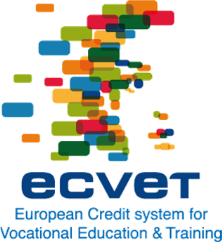 Unités de mobilité pour les techniciens de la santé et des services sociauxCes unités, qui ont été conçues par un groupe de travail au sein du réseau du projet LDV EREIVET avec 16 participants de 8 pays différents, définissent les activités suivantes: Soins de santé: les soins de base et hygièneSoins infirmiers de baseInteraction et communication avec le client/famille et prochesTravail d'équipeTâches administrativesConception et mise en place d'activitésPlanification et organisationServices sociaux:Travaux pratiques et élémentaires d'hygiène et de ménageCompréhension pédagogique de baseInteraction et communication avec le client/famille et proches Travail d'équipeConception et mise en place d'activités Planification et organisationDescriptionLes micro-unités suivantes peuvent être utilisées dans les mobilités d'apprentissage transfrontalier de IVT pour assurer la conformité avec les principes d'ECVET. Selon la durée du stage, une ou plusieurs micro-unités peuvent être choisies. Pour le réseau EREIVET: Annette Kay (Chef de l'ensemble des taches 4): anka@sosusj.dk Barbara Paulmann (coordinatrice): Barbara.Paulmann@mk.niedersachsen.deNom de l'unité 1:Travaux pratiques et élémentaires d'hygiène et de ménage Travaux pratiques et élémentaires d'hygiène et de ménage Travaux pratiques et élémentaires d'hygiène et de ménage Référence à la qualification:Les services sociaux Les services sociaux Les services sociaux Ensemble des tâches :  Travailler au domicile du client ou d'une institution en respectant son mode de vie. Travailler en respectant les principes d'hygiène et les standards du lieu de stage. Travailler en prenant garde à sa posture et avoir recours à une assistance si nécessaire. S'occuper de la documentation. Aider le client à manger sainement et équilibré.Ensemble des tâches :  Travailler au domicile du client ou d'une institution en respectant son mode de vie. Travailler en respectant les principes d'hygiène et les standards du lieu de stage. Travailler en prenant garde à sa posture et avoir recours à une assistance si nécessaire. S'occuper de la documentation. Aider le client à manger sainement et équilibré.Ensemble des tâches :  Travailler au domicile du client ou d'une institution en respectant son mode de vie. Travailler en respectant les principes d'hygiène et les standards du lieu de stage. Travailler en prenant garde à sa posture et avoir recours à une assistance si nécessaire. S'occuper de la documentation. Aider le client à manger sainement et équilibré.Niveau EQF : 4Niveau DQR : 4Description de l'unité : Apporter au client les soins de base, l'habiller et le déshabiller, et l'impliquer. Porter des vêtements de travail et de protection adéquats. Établir une relation de confiance avec le client. Aider le client à nettoyer et lui donner des conseils. Préparer des repas sains et équilibrés.Description de l'unité : Apporter au client les soins de base, l'habiller et le déshabiller, et l'impliquer. Porter des vêtements de travail et de protection adéquats. Établir une relation de confiance avec le client. Aider le client à nettoyer et lui donner des conseils. Préparer des repas sains et équilibrés.Description de l'unité : Apporter au client les soins de base, l'habiller et le déshabiller, et l'impliquer. Porter des vêtements de travail et de protection adéquats. Établir une relation de confiance avec le client. Aider le client à nettoyer et lui donner des conseils. Préparer des repas sains et équilibrés.Description de l'unité : Apporter au client les soins de base, l'habiller et le déshabiller, et l'impliquer. Porter des vêtements de travail et de protection adéquats. Établir une relation de confiance avec le client. Aider le client à nettoyer et lui donner des conseils. Préparer des repas sains et équilibrés.Description de l'unité : Apporter au client les soins de base, l'habiller et le déshabiller, et l'impliquer. Porter des vêtements de travail et de protection adéquats. Établir une relation de confiance avec le client. Aider le client à nettoyer et lui donner des conseils. Préparer des repas sains et équilibrés.ConnaissancesConnaissancesCompétencesAptitudeAptitudeLe/la stagiaire a des connaissances sur:Le développement psychologique.Les principes d'hygiène.Les normes institutionnelles.Les techniques de travail bienveillantes pour le dos, y compris l'utilisation de ressources extérieures.La documentation des tâches répétitives.Évaluer l'urgence d'une situation, réagir en conséquence.Une alimentation saine et équilibrée.Le/la stagiaire a des connaissances sur:Le développement psychologique.Les principes d'hygiène.Les normes institutionnelles.Les techniques de travail bienveillantes pour le dos, y compris l'utilisation de ressources extérieures.La documentation des tâches répétitives.Évaluer l'urgence d'une situation, réagir en conséquence.Une alimentation saine et équilibrée.Le/la stagiaire est capable de:Effectuer les soins de base tels queSoins bucco-dentaires.Habillage et le déshabillage.Aider le client à le responsabiliser dans ses phases de repos ou d’activité.Préparer des repas sains et équilibrés.Nettoyer. Le/la stagiaire comprend:Comment établir une relation avec le client et communiquer de façon respectueuse. Porter des vêtements de travail et de protection adéquats.Se désinfecter les mains.Porter, quand nécessaire, des gants de protection.Comment préparer les repas et nettoyer, de manière hygiénique. Le/la stagiaire comprend:Comment établir une relation avec le client et communiquer de façon respectueuse. Porter des vêtements de travail et de protection adéquats.Se désinfecter les mains.Porter, quand nécessaire, des gants de protection.Comment préparer les repas et nettoyer, de manière hygiénique. Compétences sociales / compétences personnellesTravailler selon un protocolePatienceCapacité d'écouteAttitude respectueuseQualité du travail effectuéCapacité d'adaptationPrendre des initiativesCompétences sociales / compétences personnellesTravailler selon un protocolePatienceCapacité d'écouteAttitude respectueuseQualité du travail effectuéCapacité d'adaptationPrendre des initiativesCompétences sociales / compétences personnellesTravailler selon un protocolePatienceCapacité d'écouteAttitude respectueuseQualité du travail effectuéCapacité d'adaptationPrendre des initiativesCompétences sociales / compétences personnellesTravailler selon un protocolePatienceCapacité d'écouteAttitude respectueuseQualité du travail effectuéCapacité d'adaptationPrendre des initiativesCompétences sociales / compétences personnellesTravailler selon un protocolePatienceCapacité d'écouteAttitude respectueuseQualité du travail effectuéCapacité d'adaptationPrendre des initiativesNom de l'unité 2 :Compréhension de la pédagogie de base Compréhension de la pédagogie de base Compréhension de la pédagogie de base Référence à la qualification :Les services sociaux Les services sociaux Les services sociaux Ensemble des tâches :  Travailler avec des enfants et des adultes ayant des besoins spéciaux au sein d'institutions ou dans leurs propres maisons. Encourager le développement de l'enfant ou adulte, en utilisant diverses méthodes pédagogiques. Organiser et évaluer les activités.Ensemble des tâches :  Travailler avec des enfants et des adultes ayant des besoins spéciaux au sein d'institutions ou dans leurs propres maisons. Encourager le développement de l'enfant ou adulte, en utilisant diverses méthodes pédagogiques. Organiser et évaluer les activités.Ensemble des tâches :  Travailler avec des enfants et des adultes ayant des besoins spéciaux au sein d'institutions ou dans leurs propres maisons. Encourager le développement de l'enfant ou adulte, en utilisant diverses méthodes pédagogiques. Organiser et évaluer les activités.niveau EQF : 4niveau DQR : 4Description de l'unité : Encadrer un enfant ou un adulte en utilisant les ressources de l'enfant/adulte. Planifier pour un enfant ou un groupe d'enfants une activité basée sur un objectif pédagogique ou éducatif, et évaluer par la suite.Description de l'unité : Encadrer un enfant ou un adulte en utilisant les ressources de l'enfant/adulte. Planifier pour un enfant ou un groupe d'enfants une activité basée sur un objectif pédagogique ou éducatif, et évaluer par la suite.Description de l'unité : Encadrer un enfant ou un adulte en utilisant les ressources de l'enfant/adulte. Planifier pour un enfant ou un groupe d'enfants une activité basée sur un objectif pédagogique ou éducatif, et évaluer par la suite.Description de l'unité : Encadrer un enfant ou un adulte en utilisant les ressources de l'enfant/adulte. Planifier pour un enfant ou un groupe d'enfants une activité basée sur un objectif pédagogique ou éducatif, et évaluer par la suite.Description de l'unité : Encadrer un enfant ou un adulte en utilisant les ressources de l'enfant/adulte. Planifier pour un enfant ou un groupe d'enfants une activité basée sur un objectif pédagogique ou éducatif, et évaluer par la suite.ConnaissancesConnaissancesCompétencesAptitudeAptitudeLe/la stagiaire a des connaissances sur :La psychologie du développementL'éducation et l'encadrementLes capacités d'apprentissageLes handicaps Les méthodes pédagogiquesLa politique pédagogique de l'institutionLes jeux, la créativité, le théâtre, etc.Le/la stagiaire a des connaissances sur :La psychologie du développementL'éducation et l'encadrementLes capacités d'apprentissageLes handicaps Les méthodes pédagogiquesLa politique pédagogique de l'institutionLes jeux, la créativité, le théâtre, etc.Le/la stagiaire est capable de :Diriger un groupeS'adapter aux besoins des clientsOrganiser des activitésLe/la stagiaire comprend : Que les objectifs pédagogiques sont l'objet principal de son travail Évaluation du travailOrganisation du travailLe/la stagiaire comprend : Que les objectifs pédagogiques sont l'objet principal de son travail Évaluation du travailOrganisation du travailCompétences sociales / compétences personnellesFlexibilité Attitude respectueuseAttention et soinCompétences sociales / compétences personnellesFlexibilité Attitude respectueuseAttention et soinCompétences sociales / compétences personnellesFlexibilité Attitude respectueuseAttention et soinCompétences sociales / compétences personnellesFlexibilité Attitude respectueuseAttention et soinCompétences sociales / compétences personnellesFlexibilité Attitude respectueuseAttention et soinNom de l'unité 3 :Interaction et communication avec le client/famille et proches Interaction et communication avec le client/famille et proches Interaction et communication avec le client/famille et proches Référence à la qualification :Les services sociaux Les services sociaux Les services sociaux Ensemble des tâches :  Établir une situation favorisant le dialogue avec le client et sa famille. Travailler en analysant les besoins des clients et comprendre leurs caractéristiques spécifiques. Utiliser différents outils de communication. S'occuper de la documentation.Ensemble des tâches :  Établir une situation favorisant le dialogue avec le client et sa famille. Travailler en analysant les besoins des clients et comprendre leurs caractéristiques spécifiques. Utiliser différents outils de communication. S'occuper de la documentation.Ensemble des tâches :  Établir une situation favorisant le dialogue avec le client et sa famille. Travailler en analysant les besoins des clients et comprendre leurs caractéristiques spécifiques. Utiliser différents outils de communication. S'occuper de la documentation.Niveau EQF : 4Niveau DQR : 4Description de l'unité :Comprendre le client et lui proposer un moyen de communication adapté. Travailler conformément aux règles éthiques des lieux de stage, et respecter le secret professionnel. Planifier et établir un dialogue avec le client et sa famille, en utilisant des outils de communication adaptés et rendre compte du dialogue. Être informé des possibilités de référer le client vers d'autres professionnels en cas de besoin.  Description de l'unité :Comprendre le client et lui proposer un moyen de communication adapté. Travailler conformément aux règles éthiques des lieux de stage, et respecter le secret professionnel. Planifier et établir un dialogue avec le client et sa famille, en utilisant des outils de communication adaptés et rendre compte du dialogue. Être informé des possibilités de référer le client vers d'autres professionnels en cas de besoin.  Description de l'unité :Comprendre le client et lui proposer un moyen de communication adapté. Travailler conformément aux règles éthiques des lieux de stage, et respecter le secret professionnel. Planifier et établir un dialogue avec le client et sa famille, en utilisant des outils de communication adaptés et rendre compte du dialogue. Être informé des possibilités de référer le client vers d'autres professionnels en cas de besoin.  Description de l'unité :Comprendre le client et lui proposer un moyen de communication adapté. Travailler conformément aux règles éthiques des lieux de stage, et respecter le secret professionnel. Planifier et établir un dialogue avec le client et sa famille, en utilisant des outils de communication adaptés et rendre compte du dialogue. Être informé des possibilités de référer le client vers d'autres professionnels en cas de besoin.  Description de l'unité :Comprendre le client et lui proposer un moyen de communication adapté. Travailler conformément aux règles éthiques des lieux de stage, et respecter le secret professionnel. Planifier et établir un dialogue avec le client et sa famille, en utilisant des outils de communication adaptés et rendre compte du dialogue. Être informé des possibilités de référer le client vers d'autres professionnels en cas de besoin.  ConnaissancesConnaissancesCompétencesAptitudeAptitudeLe/la stagiaire a des connaissances sur :Les différentes formes de communicationLes facteurs qui influencent la communicationLes situations engendrant une communication difficileLe secret professionnel et la discrétion Les aides et les outils nécessaires pour communiquer Le respect des règles d'éthique du monde des affairesLes spécificités des différents clientsLe/la stagiaire a des connaissances sur :Les différentes formes de communicationLes facteurs qui influencent la communicationLes situations engendrant une communication difficileLe secret professionnel et la discrétion Les aides et les outils nécessaires pour communiquer Le respect des règles d'éthique du monde des affairesLes spécificités des différents clientsLe/la stagiaire est capable de :Établir une situation favorable à l'échange, au dialogue et à la coopération avec le client, sa famille et ses proches, en prenant en compte leurs volontésAnalyser les besoins du client et s'y adapterOrienter le client vers des professionnels, des services ou des partenaires spécialisés, en cas de besoinRecueillir, sélectionner et organiser les informationsObserver Choisir et utiliser les outils de communication adaptésRédiger, écrire et communiquer des documents liés au travail.Le/la stagiaire comprend :Comment il peut prendre connaissance des besoins du client et de sa familleComment il peut formuler des réponses ou suggérer des solutions Apporter de la valeur ajoutée aux documents sur lesquels il travailleTransmettre les informations nécessaires afin d'assurer le bon suivi des documentsLe/la stagiaire comprend :Comment il peut prendre connaissance des besoins du client et de sa familleComment il peut formuler des réponses ou suggérer des solutions Apporter de la valeur ajoutée aux documents sur lesquels il travailleTransmettre les informations nécessaires afin d'assurer le bon suivi des documentsCompétences sociales / compétences personnellesUtiliser un langage appropriéQualité d'écoute, d'expression et de curiositéPatienceAttention et soinEmpathieCapacité d'adaptationPrendre des initiativesCapacité d'analyse et de résolution de conflitsAttitude respectueuseCompétences sociales / compétences personnellesUtiliser un langage appropriéQualité d'écoute, d'expression et de curiositéPatienceAttention et soinEmpathieCapacité d'adaptationPrendre des initiativesCapacité d'analyse et de résolution de conflitsAttitude respectueuseCompétences sociales / compétences personnellesUtiliser un langage appropriéQualité d'écoute, d'expression et de curiositéPatienceAttention et soinEmpathieCapacité d'adaptationPrendre des initiativesCapacité d'analyse et de résolution de conflitsAttitude respectueuseCompétences sociales / compétences personnellesUtiliser un langage appropriéQualité d'écoute, d'expression et de curiositéPatienceAttention et soinEmpathieCapacité d'adaptationPrendre des initiativesCapacité d'analyse et de résolution de conflitsAttitude respectueuseCompétences sociales / compétences personnellesUtiliser un langage appropriéQualité d'écoute, d'expression et de curiositéPatienceAttention et soinEmpathieCapacité d'adaptationPrendre des initiativesCapacité d'analyse et de résolution de conflitsAttitude respectueuseNom de l'unité 4 :Travail d'équipeTravail d'équipeTravail d'équipeRéférence à la qualification :Les services sociaux Les services sociaux Les services sociaux Ensemble des tâches :  Avoir une vue d'ensemble de l'équipe et prendre des responsabilités au sein de l'équipe. Respecter les lois et l'organisation du pays d'accueil. Prendre des initiatives et partager connaissances et information avec le reste de l'équipe. Développer sa capacité à remettre en question les pratiques usuelles et être force de proposition.Ensemble des tâches :  Avoir une vue d'ensemble de l'équipe et prendre des responsabilités au sein de l'équipe. Respecter les lois et l'organisation du pays d'accueil. Prendre des initiatives et partager connaissances et information avec le reste de l'équipe. Développer sa capacité à remettre en question les pratiques usuelles et être force de proposition.Ensemble des tâches :  Avoir une vue d'ensemble de l'équipe et prendre des responsabilités au sein de l'équipe. Respecter les lois et l'organisation du pays d'accueil. Prendre des initiatives et partager connaissances et information avec le reste de l'équipe. Développer sa capacité à remettre en question les pratiques usuelles et être force de proposition.Niveau EQF : 4Niveau DQR : 4Description de l'unité : Planifier sa journée de travail, en utilisant l'emploi du temps du lieu de stage. Planifier les activités des équipes et participer à l'évaluation des membres de l'équipe. Développer un positionnement professionnel, et initier une réflexion sur les pratiques de l'équipe.Description de l'unité : Planifier sa journée de travail, en utilisant l'emploi du temps du lieu de stage. Planifier les activités des équipes et participer à l'évaluation des membres de l'équipe. Développer un positionnement professionnel, et initier une réflexion sur les pratiques de l'équipe.Description de l'unité : Planifier sa journée de travail, en utilisant l'emploi du temps du lieu de stage. Planifier les activités des équipes et participer à l'évaluation des membres de l'équipe. Développer un positionnement professionnel, et initier une réflexion sur les pratiques de l'équipe.Description de l'unité : Planifier sa journée de travail, en utilisant l'emploi du temps du lieu de stage. Planifier les activités des équipes et participer à l'évaluation des membres de l'équipe. Développer un positionnement professionnel, et initier une réflexion sur les pratiques de l'équipe.Description de l'unité : Planifier sa journée de travail, en utilisant l'emploi du temps du lieu de stage. Planifier les activités des équipes et participer à l'évaluation des membres de l'équipe. Développer un positionnement professionnel, et initier une réflexion sur les pratiques de l'équipe.ConnaissancesConnaissancesCompétencesAptitudeAptitudeLe/la stagiaire a des connaissances sur :Le statut, les compétences et les limites des membres de l'équipeLa législation du travailL'importance du travail d'équipe L'organisation du monde du travail dans le pays d'accueil Les emplois du temps différentsLe/la stagiaire a des connaissances sur :Le statut, les compétences et les limites des membres de l'équipeLa législation du travailL'importance du travail d'équipe L'organisation du monde du travail dans le pays d'accueil Les emplois du temps différents Le/la stagiaire est capable dePartager l'information avec l'équipePlanifier ses propres activités professionnellesÉtablir l'emploi du temps pour le travail et les activités des membres de l'équipeParticiper à l'évaluation des membres de l'équipeÊtre conscient de ses responsabilités au sein d'une équipeAvoir un esprit critiquePrendre des initiativesLe/la stagiaire comprendComment se joindre à une équipe de travail pluridisciplinaireLes limites de son travailLa valeur de la loiLe/la stagiaire comprendComment se joindre à une équipe de travail pluridisciplinaireLes limites de son travailLa valeur de la loiCompétences sociales / compétences personnelles-Flexibilité -Ponctualité-Respect des règles d'éthique-Esprit d'analyse en vue de résolution de conflits-Attitude respectueuse-Esprit d'équipeCompétences sociales / compétences personnelles-Flexibilité -Ponctualité-Respect des règles d'éthique-Esprit d'analyse en vue de résolution de conflits-Attitude respectueuse-Esprit d'équipeCompétences sociales / compétences personnelles-Flexibilité -Ponctualité-Respect des règles d'éthique-Esprit d'analyse en vue de résolution de conflits-Attitude respectueuse-Esprit d'équipeCompétences sociales / compétences personnelles-Flexibilité -Ponctualité-Respect des règles d'éthique-Esprit d'analyse en vue de résolution de conflits-Attitude respectueuse-Esprit d'équipeCompétences sociales / compétences personnelles-Flexibilité -Ponctualité-Respect des règles d'éthique-Esprit d'analyse en vue de résolution de conflits-Attitude respectueuse-Esprit d'équipeNom de l'unité 5 :Tâches administratives Tâches administratives Tâches administratives Référence à la qualification :Les services sociauxLes services sociauxLes services sociauxEnsemble des tâches :  Exploiter les documents propres au pays du stage, tant pour les procédures que pour les dossiers clients. Travailler avec des contrôles qualité et respecter le secret professionnel. Ensemble des tâches :  Exploiter les documents propres au pays du stage, tant pour les procédures que pour les dossiers clients. Travailler avec des contrôles qualité et respecter le secret professionnel. Ensemble des tâches :  Exploiter les documents propres au pays du stage, tant pour les procédures que pour les dossiers clients. Travailler avec des contrôles qualité et respecter le secret professionnel. Niveau EQF : 4Niveau DQR : 4Niveau DQR : 4Description de l'unité : Grâce a la vue d'ensemble des documents et de leur exploitation, le/la stagiaire saisit l'intérêt et l'importance d'une telle documentation. Description de l'unité : Grâce a la vue d'ensemble des documents et de leur exploitation, le/la stagiaire saisit l'intérêt et l'importance d'une telle documentation. Description de l'unité : Grâce a la vue d'ensemble des documents et de leur exploitation, le/la stagiaire saisit l'intérêt et l'importance d'une telle documentation. Description de l'unité : Grâce a la vue d'ensemble des documents et de leur exploitation, le/la stagiaire saisit l'intérêt et l'importance d'une telle documentation. Description de l'unité : Grâce a la vue d'ensemble des documents et de leur exploitation, le/la stagiaire saisit l'intérêt et l'importance d'une telle documentation. Description de l'unité : Grâce a la vue d'ensemble des documents et de leur exploitation, le/la stagiaire saisit l'intérêt et l'importance d'une telle documentation. ConnaissancesConnaissancesCompétencesAptitudeAptitudeAptitudeLe/la stagiaire a des connaissances sur :Savoir quels employés sont responsables du contrôle qualitéLes documents et les normesLa procédure pour passer des commandesLa rotation des stocksLe dossier clientLe/la stagiaire a des connaissances sur :Savoir quels employés sont responsables du contrôle qualitéLes documents et les normesLa procédure pour passer des commandesLa rotation des stocksLe dossier clientLe/la stagiaire est capable deLe classement des dossiersRespecter le secret professionnelÉvaluer les besoins en produits et matérielsLe/la stagiaire comprendLes différences administratives entre paysL'importance de documenter son travailLe/la stagiaire comprendLes différences administratives entre paysL'importance de documenter son travailLe/la stagiaire comprendLes différences administratives entre paysL'importance de documenter son travailCompétences sociales / compétences personnellesTravailler selon un protocoleLa précisionLe respect des règles d'éthiqueLe respect par son attitudeCompétences sociales / compétences personnellesTravailler selon un protocoleLa précisionLe respect des règles d'éthiqueLe respect par son attitude Nom de l'unité 6 :Conception et mise en oeuvre d'activités Conception et mise en oeuvre d'activités Conception et mise en oeuvre d'activités Référence à la qualification :Les services sociauxLes services sociauxLes services sociauxEnsemble des tâches :  Contribuer au développement d'enfants et de clients, y compris ceux souffrant de handicaps ou de maladies. Planifier, diriger et évaluer des activités pour les enfants et les clients avec ou sans handicaps et maladies. Motiver l'enfant / le client à participer à des activités.Ensemble des tâches :  Contribuer au développement d'enfants et de clients, y compris ceux souffrant de handicaps ou de maladies. Planifier, diriger et évaluer des activités pour les enfants et les clients avec ou sans handicaps et maladies. Motiver l'enfant / le client à participer à des activités.Ensemble des tâches :  Contribuer au développement d'enfants et de clients, y compris ceux souffrant de handicaps ou de maladies. Planifier, diriger et évaluer des activités pour les enfants et les clients avec ou sans handicaps et maladies. Motiver l'enfant / le client à participer à des activités.Niveau EQF : 4Niveau DQR : 4Niveau DQR : 4Description de l'unité : Le/la stagiaire évalue le développement de l'enfant ainsi que les écarts naturels en découlant; il/elle est en charge de la planification d'activités en fonction de l'enfant/client. Le/la stagiaire évalue l'activité par la suite.Description de l'unité : Le/la stagiaire évalue le développement de l'enfant ainsi que les écarts naturels en découlant; il/elle est en charge de la planification d'activités en fonction de l'enfant/client. Le/la stagiaire évalue l'activité par la suite.Description de l'unité : Le/la stagiaire évalue le développement de l'enfant ainsi que les écarts naturels en découlant; il/elle est en charge de la planification d'activités en fonction de l'enfant/client. Le/la stagiaire évalue l'activité par la suite.Description de l'unité : Le/la stagiaire évalue le développement de l'enfant ainsi que les écarts naturels en découlant; il/elle est en charge de la planification d'activités en fonction de l'enfant/client. Le/la stagiaire évalue l'activité par la suite.Description de l'unité : Le/la stagiaire évalue le développement de l'enfant ainsi que les écarts naturels en découlant; il/elle est en charge de la planification d'activités en fonction de l'enfant/client. Le/la stagiaire évalue l'activité par la suite.Description de l'unité : Le/la stagiaire évalue le développement de l'enfant ainsi que les écarts naturels en découlant; il/elle est en charge de la planification d'activités en fonction de l'enfant/client. Le/la stagiaire évalue l'activité par la suite.ConnaissancesConnaissancesCompétencesAptitudeAptitudeAptitudeLe/la stagiaire a des connaissances sur :Le développement de la personneLes handicaps et les maladiesLa qualité de vieLes activités possiblesLes objectifs que permettent d'atteindre ces activitésLa planification et l'évaluation des activitésLe/la stagiaire a des connaissances sur :Le développement de la personneLes handicaps et les maladiesLa qualité de vieLes activités possiblesLes objectifs que permettent d'atteindre ces activitésLa planification et l'évaluation des activitésLe/la stagiaire est capable deOrganiser, diriger et évaluer des activitésAdapter les activités aux clientsLe/la stagiaire comprendL'importance des différentes activitésComment faire preuve d'initiativeLes objectifs que permettent d'atteindre une activité peuvent être bénéfiques à d'autres clientsLe/la stagiaire comprendL'importance des différentes activitésComment faire preuve d'initiativeLes objectifs que permettent d'atteindre une activité peuvent être bénéfiques à d'autres clientsLe/la stagiaire comprendL'importance des différentes activitésComment faire preuve d'initiativeLes objectifs que permettent d'atteindre une activité peuvent être bénéfiques à d'autres clientsCompétences sociales / compétences personnellesEnthousiasmeL'empathieLa patienceLa créativitéLe leadershipCompétences sociales / compétences personnellesEnthousiasmeL'empathieLa patienceLa créativitéLe leadershipCompétences sociales / compétences personnellesEnthousiasmeL'empathieLa patienceLa créativitéLe leadershipCompétences sociales / compétences personnellesEnthousiasmeL'empathieLa patienceLa créativitéLe leadershipCompétences sociales / compétences personnellesEnthousiasmeL'empathieLa patienceLa créativitéLe leadershipCompétences sociales / compétences personnellesEnthousiasmeL'empathieLa patienceLa créativitéLe leadershipNom de l'unité 7 :Planification et organisationPlanification et organisationPlanification et organisationRéférence à la qualification :Les services sociauxLes services sociauxLes services sociauxEnsemble des tâches :  Participer à l'organisation, la planification et la gestion.Ensemble des tâches :  Participer à l'organisation, la planification et la gestion.Ensemble des tâches :  Participer à l'organisation, la planification et la gestion.Niveau EQF : 4Niveau DQR : 4Niveau DQR : 4Description de l'unité : Le/la stagiaire se familiarise avec son lieu de stage afin d'en avoir une vue globale et ainsi de comprendre comment l'on communique au sein de l'organisation. Le/la stagiaire participe à la planification et la gestion de son travail quotidien et de sa situation professionnelle. Description de l'unité : Le/la stagiaire se familiarise avec son lieu de stage afin d'en avoir une vue globale et ainsi de comprendre comment l'on communique au sein de l'organisation. Le/la stagiaire participe à la planification et la gestion de son travail quotidien et de sa situation professionnelle. Description de l'unité : Le/la stagiaire se familiarise avec son lieu de stage afin d'en avoir une vue globale et ainsi de comprendre comment l'on communique au sein de l'organisation. Le/la stagiaire participe à la planification et la gestion de son travail quotidien et de sa situation professionnelle. Description de l'unité : Le/la stagiaire se familiarise avec son lieu de stage afin d'en avoir une vue globale et ainsi de comprendre comment l'on communique au sein de l'organisation. Le/la stagiaire participe à la planification et la gestion de son travail quotidien et de sa situation professionnelle. Description de l'unité : Le/la stagiaire se familiarise avec son lieu de stage afin d'en avoir une vue globale et ainsi de comprendre comment l'on communique au sein de l'organisation. Le/la stagiaire participe à la planification et la gestion de son travail quotidien et de sa situation professionnelle. Description de l'unité : Le/la stagiaire se familiarise avec son lieu de stage afin d'en avoir une vue globale et ainsi de comprendre comment l'on communique au sein de l'organisation. Le/la stagiaire participe à la planification et la gestion de son travail quotidien et de sa situation professionnelle. ConnaissancesConnaissancesCompétencesAptitudeAptitudeAptitudeLe/la stagiaire a des connaissances sur :La planification de base de l'organisationLa gestion de son propre travailL'intérêt pour l'équipe Les règles de communicationLe positionnement professionnelLe/la stagiaire a des connaissances sur :La planification de base de l'organisationLa gestion de son propre travailL'intérêt pour l'équipe Les règles de communicationLe positionnement professionnelLe/la stagiaire est capable dePlanifier ses propres activités professionnellesAccepter un autre point de vueLe/la stagiaire comprendL'importance de la planificationLe/la stagiaire comprendL'importance de la planificationLe/la stagiaire comprendL'importance de la planificationCompétences sociales / compétences personnellesLa qualité d'écoute, d'expression et de curiositéLa patienceLa capacité d'adaptationLa prise d'initiativesLa ponctualitéL'esprit d'équipeLe respect des règles d'éthiqueLes compétences d'analyse d'un conflit ou d'une urgenceLe respect par son attitudeLa fiabilitéL'anticipationCompétences sociales / compétences personnellesLa qualité d'écoute, d'expression et de curiositéLa patienceLa capacité d'adaptationLa prise d'initiativesLa ponctualitéL'esprit d'équipeLe respect des règles d'éthiqueLes compétences d'analyse d'un conflit ou d'une urgenceLe respect par son attitudeLa fiabilitéL'anticipationCompétences sociales / compétences personnellesLa qualité d'écoute, d'expression et de curiositéLa patienceLa capacité d'adaptationLa prise d'initiativesLa ponctualitéL'esprit d'équipeLe respect des règles d'éthiqueLes compétences d'analyse d'un conflit ou d'une urgenceLe respect par son attitudeLa fiabilitéL'anticipationCompétences sociales / compétences personnellesLa qualité d'écoute, d'expression et de curiositéLa patienceLa capacité d'adaptationLa prise d'initiativesLa ponctualitéL'esprit d'équipeLe respect des règles d'éthiqueLes compétences d'analyse d'un conflit ou d'une urgenceLe respect par son attitudeLa fiabilitéL'anticipationCompétences sociales / compétences personnellesLa qualité d'écoute, d'expression et de curiositéLa patienceLa capacité d'adaptationLa prise d'initiativesLa ponctualitéL'esprit d'équipeLe respect des règles d'éthiqueLes compétences d'analyse d'un conflit ou d'une urgenceLe respect par son attitudeLa fiabilitéL'anticipationCompétences sociales / compétences personnellesLa qualité d'écoute, d'expression et de curiositéLa patienceLa capacité d'adaptationLa prise d'initiativesLa ponctualitéL'esprit d'équipeLe respect des règles d'éthiqueLes compétences d'analyse d'un conflit ou d'une urgenceLe respect par son attitudeLa fiabilitéL'anticipationInformations Complémentaires : Les 7 unités font référence au domaine d'apprentissage des assistants en aide sociale -ou équivalent-, dans les pays participants.Développé par : le groupe de travail du réseau EREIVET